COSTED PROVISION MAP								DATE: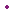 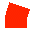 Child’s NameDOBSetting	OutcomeTargeted InterventionCostPersonal, Social, EmotionalCommunication and LanguagePhysical and SensoryThinking (cognition and learning)Additional InterventionsTOTAL ANNUAL COSTTOTAL ANNUAL COSTTOTAL ANNUAL COST